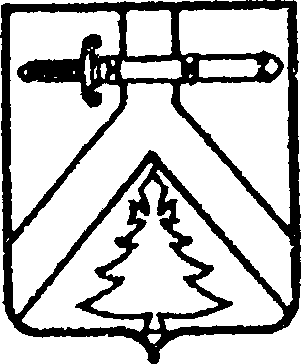 ИМИССКИЙ СЕЛЬСКИЙ СОВЕТ ДЕПУТАТОВКУРАГИНСКОГО РАЙОНА КРАСНОЯРСКОГО КРАЯРЕШЕНИЕ 02.04.2014г.                                      с.Имисское                                   №70-193-рОб утверждении Перечня должностей муниципальной службы и муниципальных должностей в органах местного самоуправления Имисского  сельсовета, при назначении на которые граждане и при замещении  которых муниципальные служащие и лица, замещающие должности муниципальной службы, обязаны представлять сведения о своих расходах, а также сведения о расходах своих супруги (супруга) и несовершеннолетних детей(в редакции от 29.05.2014 №74-201-р, от 21.08.2014 №77-210-р, от 30.03.2016 №07-25-р)          В соответствии со статьями 8 Федерального закона от 25 декабря 2008 года №273-ФЗ «О противодействии коррупции», Законом Красноярского края от 7 июля 2009 года №8-3542 «О представлении гражданами, претендующими на замещение должностей муниципальной службы, замещающими должности муниципальной службы и муниципальные должности, сведений о доходах, об имуществе и обязательствах имущественного характера, а также о представлении лицами, замещающими должности муниципальной службы и муниципальные должности, сведений о расходах», руководствуясь Уставом Имисского сельсовета, сельский Совет депутатов РЕШИЛ: 1. Утвердить Перечень должностей муниципальной службы и муниципальных должностей в органах местного самоуправления Имисского сельсовета, при назначении на которые граждане и при замещении  которых муниципальные служащие и лица, замещающие должности муниципальной службы, обязаны представлять сведения о своих расходах, а также сведения о расходах своих супруги (супруга) и несовершеннолетних детей   согласно приложению.2. Контроль за исполнением настоящего решения возложить на заместителя главы Корытко Н.Б.3. Решение вступает в силу в день, следующий за днем его официального опубликования в газете «Имисские зори».Председатель Совета                                          Главадепутатов                            С.А.Пергаев         сельсовета                            А.А.ЗоткинПриложениек решению сельского Совета депутатовот 02.04.2014 г. №70-193-рПеречень должностей муниципальной службы и  муниципальных должностей в органах местного самоуправления Имисского сельсовета, при назначении на которые граждане и при замещении  которых муниципальные служащие и лица, замещающие должности муниципальной службы, обязаны представлять сведения о своих расходах, а также сведения о расходах своих супруги (супруга) и несовершеннолетних детей(в редакции от 29.05.2014 №74-201-р, от 21.08.2014 №77-210-р, от 30.03.2016 №07-25-р)Категория должностиГруппа должностиНаименование должностиМуниципальные должностиМуниципальные должностиМуниципальные должностируководителивыборная должностьГлава сельсоветавыборная должностьДепутат сельского Совета депутатовДолжности муниципальной службыДолжности муниципальной службыДолжности муниципальной службыруководителиглавнаяЗаместитель главы администрации сельсоветаОбеспечивающие специалистыВедущаяГлавный бухгалтер